Для председателя ППОПрофсоюз работников народного образования и науки Российской Федерации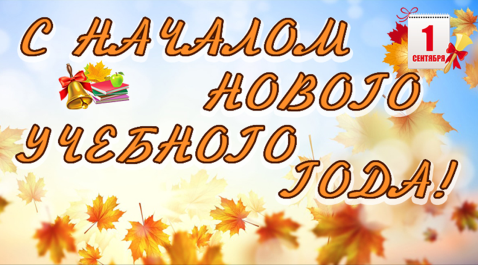 Архангельская городская общественная организацияЛомоносова пр., 209 оф.501, г.Архангельск, 163000Информация о мероприятияхАрхангельской  городской организации профсоюзана сентябрь  2019 годаПредседатель Архангельской городской организации профсоюза работников образования и науки РФ       НИ.Заозерская                                              Дата, времяМероприятиеМесто проведения, ответственные4-5 сентября Профсоюзный семинар для председателей (по согласованию)пр. Ломоносова , 20916 сентябряАкции Общероссийского ПрофсоюзаОбразования(читайте в группе)12 сентября  15.00Встречи с  вновь избранными председателями ППО.(ОУ №6,11,23,24,26,28,32,62,68,82,101,167,54,11,6.)пр. Ломоносова , 209, каб.20317 сентября 15.00.Заседание Президиумапр. Ломоносова , 209, каб.31219-20 сентябряПрофсоюзное обучение по программе «Первая ступень профсоюзного образования».(по согласованию)УЦ ФПАО26 сентября  15.00Совещание для председателей  ППОЧто будем делать!?пр.Ломоносова, 209, каб.201В течение месяцаВ рамках защиты прав членов профсоюза.Консультация по заключению коллективных договоров. пр. Ломоносова, 209,каб.312В течение месяцаКонсультации по внесению изменений в систему оплаты труда (индивидуально по предварительной договоренности)пр. Ломоносова, 209,каб.312В течение      месяцаКонтроль! О начислении заработной платы и отпускных работникам (в т.ч. педагогическим) с учетом изменения размера МРОТ с 01.01.2019 года.ГорсоветВ течение месяцаКонтроль!Завершение проведения отчетно-перевыборных собраний в первичных профсоюзных организацияхПрезидиумВ течение месяцаВстречи  в учреждениях (по согласованию)Председатели ППОВ течение месяца Погашение задолженности по финансовой деятельностиПредседатели,казначеи